Australian International College of Language — language school in Australia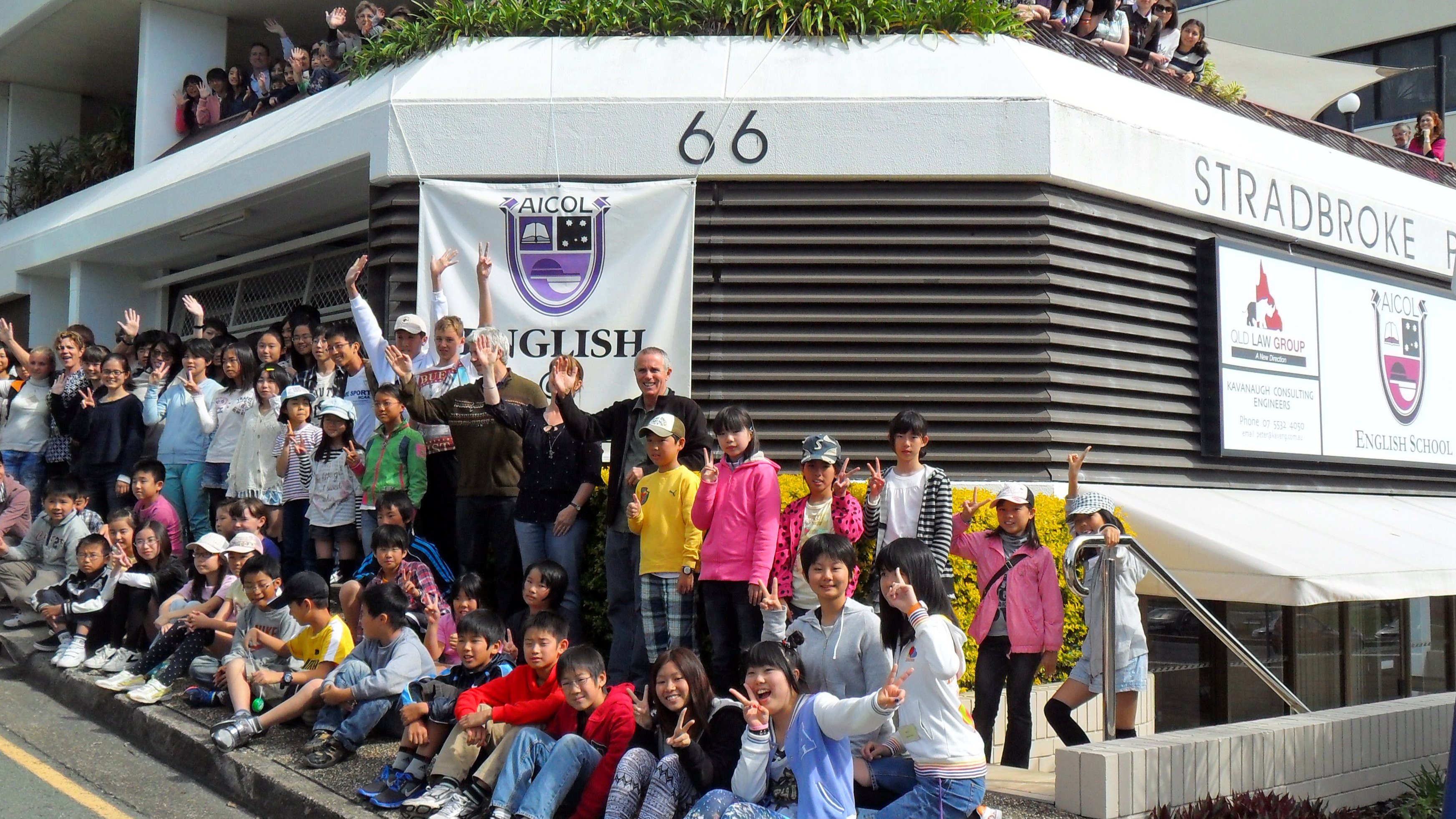 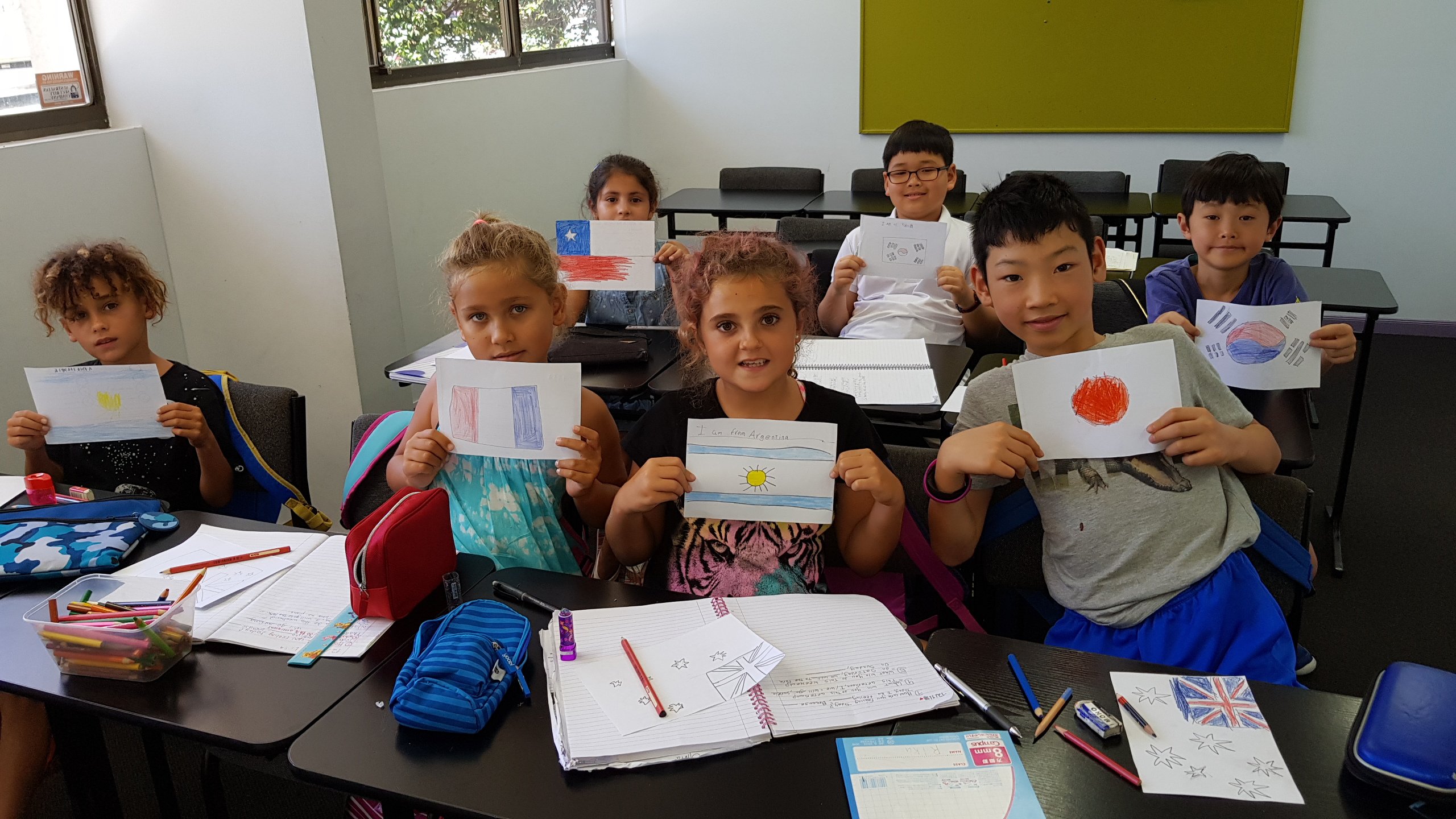 3/66 Marine Parade, Southport QLD, Australia, from 6 to 18 ageDescriptionWhy choose this programInfrastructureSport infrastructureHobbies and clubsWhat else included in the program priceRecommended arrival cityГолд-КостSample timetableFor booking please go to www.travelclass.org Course intensity20AccommodationHost familyRoom typeTwinBathroom facilitiesEn-suiteMealsExcursions per week3Weekday excursions2Full day excursions1MorningAfternoonEveningDay 1Arrival Lesson Evandale parkDay 2LessonsLessonsBounceDay 3LessonsHoloverse Homestay pick-upDay 4LessonsShopping at Pacific Fair Homestay pick-upDay 5LessonsRock climbing  Homestay pick-upDay 6DreamworldDreamworld Homestay pick-upDay 7